Нови музички знак -значење трочетвртинског такта;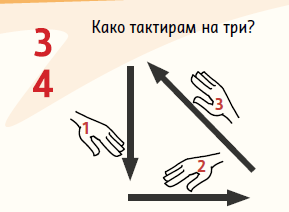 потезом руке на доле, споља је два и потезом руке на горе три;тачка поред ноте... (продужава нотну вредност за половину трајања;Завичају мојЗавичају мој, мили родни крајМирисна поља и цветни гајТо мој дом је знај